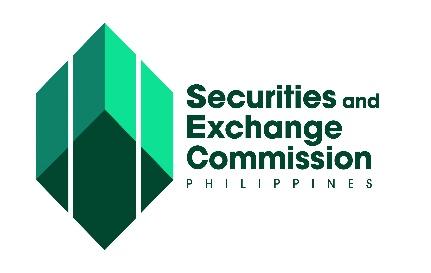 CORPORATE GOVERNANCE AND FINANCE DEPARTMENTCOMPLAINT FORMNarration of Facts (provide your personal experience of the foundation's violations below)____________________________________________________________________________________________________________________________________________________________________________________________________________________________________________________________________________________________________________________________________________________________________________________________________________________________________________________________________________________________________________________________________________________________________________________________________________________________________________________________________________________________________________________________________________________________________________________________________________________________________________________________________________________________________________________________________________________________________________________________________________________________________________________________________________________________________________________________________________Brief description of the proof/evidence. Please describe the evidence you have to support your complaint (i.e. Attachment 1 - Proof of Scam, Attachment 2 - List of Foundation Officers, etc.):____________________________________________________________________________________________________________________________________________________________________________________________________________________________________________________________________________________________________________________________________________________________________________________________________________________________________________________________________________________________________________________________________________________________________________________________________________________________________________________________________________________________________________________________________________________________________________________________________________________________________________________________________________________________________________________________________________________________________________________________________________________________________________________________________________________________________________________________________________If applicable, please state the location/s where the Foundation complained of was conducting the scam, violation, or act complained of (i.e. ABC Mall, QC)__________________________________________________________________________________________________________________________________________________________________________________________________________________________________________________________________________________________________________________________________________________________________________________________________________________________________________________________________________________________________________________________________________________________________________________________________________________________________________________________________________________________________________________________________________________________________________________________________Please narrate your attempts to resolve the issue with the foundation and the foundation's response thereto, if any (Narration of attempted resolution with the foundation):					________________________________________________________________________________________________________________________________________________________________________________________________________________________________________________________________________________________________________________________________________________________________________________________________________________________________________________________________________________________________________________________________________________________________________________________________________________________________________________________________________________________________________________________________________________________________________________________________________________________________________________________________________________________________________________Brief description of the evidence of your attempt and/or the foundation's response thereto______________________________________________________________________________________________________________________________________________________________________________________________________________________________________________________________________________________________________________________________________________________________________________________________________________________________________________________________________________________________________________________________________________________________________________________________________________________________________________________________________________________________________________________________________________________________________________________________________________________________________________________________________________________________________________________________________________________________________________________________________________________________________________________________________________________________________________________________________________________________________________________________					______________________Complainant’s signature over printed name						DateValid Government issued I.D.: __________________________ (Please attach front and back images of your I.D. and/or special power of attorney)COMPLAINANT INFORMATIONCOMPLAINANT INFORMATIONName:Relationship/Affiliation with the Foundation: Client Member                            Trustee and/or Officer  Donor Beneficiary/Recipient of Programs, Projects/Activities      (Please specify _________________________________________________) Other      (Please specify _________________________________________________)Age:Complete Address:E-mail address:Contact number:RESPONDENT INFORMATIONRESPONDENT INFORMATIONFoundation Name:Foundation complained of: Registered FoundationFoundation’s Contact number:Foundation’s E-mail address:ALLEGATIONS